CAHPS® Clinician & Group Survey with Patient-Centered Medical Home ItemsVersion:	3.0Population: AdultLanguage: EnglishNotesPatient-Centered Medical Home (PCMH) items. This version of the Clinician & Group Survey includes the 3.0 version of PCMH items. PCMH items have been incorporated into the core items; for easy identification, they are highlighted in yellow.References to “this provider” rather than “this doctor:” This survey uses “this provider” to refer to the individual specifically named in Question 1. A “provider” could be a doctor, nurse practitioner, physician assistant, or other individual who provides clinical care. Survey users may change “provider” to “doctor” throughout the questionnaire. For guidance, please see Preparing a Questionnaire Using the CAHPS Clinician & Group Survey.Supplemental items: Survey users may add questions to this survey. Please visit the CAHPS Web site to review supplemental items developed by the CAHPS Consortium and descriptions of major item sets. For assistance with this survey, please contact the CAHPS Help Line at 800-492-9261 or cahps1@westat.com. Instructions for Front CoverReplace the cover of this document with your own front cover. Include a user-friendly title and your own logo. Include this text regarding the confidentiality of survey responses:	Your Privacy is Protected. All information that would let someone identify you or your family will be kept private. {VENDOR NAME} will not share your personal information with anyone without your OK. Your responses to this survey are also completely confidential. You may notice a number on the cover of the survey. This number is used only to let us know if you returned your survey so we don’t have to send you reminders.	Your Participation is Voluntary. You may choose to answer this survey or not. If you choose not to, this will not affect the health care you get.	What To Do When You’re Done. Once you complete the survey, place it in the envelope that was provided, seal the envelope, and return the envelope to [INSERT VENDOR ADDRESS].	If you want to know more about this study, please call XXX-XXX-XXXX.Instructions for Format of QuestionnaireProper formatting of a questionnaire improves response rates, the ease of completion, and the accuracy of responses. The CAHPS team’s recommendations include the following:If feasible, insert blank pages as needed so that the survey instructions (see next page) and the first page of questions start on the right-hand side of the questionnaire booklet. Maximize readability by using two columns, serif fonts for the questions, and ample white space.Number the pages of your document, but remove the headers and footers inserted to help sponsors and vendors distinguish among questionnaire versions. Additional guidance is available in Preparing a Questionnaire Using the CAHPS Clinician & Group Survey.Survey InstructionsAnswer each question by marking the box to the left of your answer.You are sometimes told to skip over some questions in this survey. When this happens, you will see an arrow with a note that tells you what question to answer next, like this:	Yes  If Yes, go to #1 on page 1	NoYour Provider1.	Our records show that you got care from the provider named below in the last 6 months. Name of provider label goes here	Is that right?1	Yes2	No  If No, go to #29 on page 4The questions in this survey will refer to the provider named in Question 1 as “this provider.” Please think of that person as you answer the survey.2.	Is this the provider you usually see if you need a check-up, want advice about a health problem, or get sick or hurt?1	Yes 2	No3.	How long have you been going to this provider? 1	Less than 6 months2	At least 6 months but less than 1 year3	At least 1 year but less than 3 years4	At least 3 years but less than 5 years5	5 years or moreYour Care From This Provider in the Last 6 MonthsThese questions ask about your own health care. Do not include care you got when you stayed overnight in a hospital. Do not include the times you went for dental care visits.4.	In the last 6 months, how many times did you visit this provider to get care for yourself?	None 	If None, go to #29 on page 4	1 time	2	3	4	5 to 9	10 or more times5.	In the last 6 months, did you contact this provider’s office to get an appointment for an illness, injury, or condition that needed care right away? 1	Yes2	No  If No, go to #7 on page 26.	In the last 6 months, when you contacted this provider’s office to get an appointment for care you needed right away, how often did you get an appointment as soon as you needed?1	Never2	Sometimes3	Usually4	Always7.	In the last 6 months, did you make any appointments for a check-up or routine care with this provider?1	Yes2	No  If No, go to #98.	In the last 6 months, when you made an appointment for a check-up or routine care with this provider, how often did you get an appointment as soon as you needed?1	Never2	Sometimes3	Usually4	Always9. 	Did this provider’s office give you information about what to do if you needed care during evenings, weekends, or holidays? 1	Yes2	No 10.	In the last 6 months, did you contact this provider’s office with a medical question during regular office hours? 1	Yes2	No  If No, go to #1211.	In the last 6 months, when you contacted this provider’s office during regular office hours, how often did you get an answer to your medical question that same day?1	Never2	Sometimes3	Usually4	Always12.	In the last 6 months, how often did this provider explain things in a way that was easy to understand?1	Never2	Sometimes3	Usually4	Always13.	In the last 6 months, how often did this provider listen carefully to you?1	Never2	Sometimes3	Usually4	Always14.	In the last 6 months, how often did this provider seem to know the important information about your medical history?1	Never2	Sometimes3	Usually4	Always15. 	In the last 6 months, how often did this provider show respect for what you had to say?1	Never2	Sometimes3	Usually4	Always16.	In the last 6 months, how often did this provider spend enough time with you? 1	Never2	Sometimes3	Usually4	Always17.	In the last 6 months, did this provider order a blood test, x-ray, or other test for you? 1	Yes2	No  If No, go to #1918.	In the last 6 months, when this provider ordered a blood test, x-ray, or other test for you, how often did someone from this provider’s office follow up to give you those results?1	Never2	Sometimes3	Usually4	Always19. 	Using any number from 0 to 10, where 0 is the worst provider possible and 10 is the best provider possible, what number would you use to rate this provider?	0 Worst provider possible	1	2	3	4	5	6	7	8	9	10 Best provider possible20. 	Specialists are doctors like surgeons, heart doctors, allergy doctors, skin doctors, and other doctors who specialize in one area of health care. In the last 6 months, did you see a specialist for a particular health problem?1	Yes2	No  If No, go to #2221.	In the last 6 months, how often did the provider named in Question 1 seem informed and up-to-date about the care you got from specialists? 1	Never2	Sometimes3	Usually4	AlwaysPlease answer these questions about the provider named in Question 1 of this survey.
22. 	In the last 6 months, did someone from this providers’ office talk with you about specific goals for your health?1	Yes2	No 23.  In the last 6 months, did someone from this providers’ office as you if there are things that make it hard for you to take care of your health?1	Yes2	No 24. 	In the last 6 months, did you and someone from this provider’s office talk about things in your life that worry you or cause you stress?1	Yes2	No 25.	In the last 6 months, did you take any prescription medicine? 1	Yes2	No  If No, go to #27 on page 426.	In the last 6 months, how often did you and someone from this provider’s office talk about all the prescription medicines you were taking?1	Never2	Sometimes3	Usually4	AlwaysClerks and Receptionists at This Provider’s Office27.	In the last 6 months, how often were clerks and receptionists at this provider’s office as helpful as you thought they should be?1	Never2	Sometimes3	Usually4	Always28.	In the last 6 months, how often did clerks and receptionists at this provider’s office treat you with courtesy and respect?1	Never2	Sometimes3	Usually4	AlwaysAbout You29.	In general, how would you rate your overall health?1	Excellent2	Very good3	Good4	Fair5	Poor30.	In general, how would you rate your overall mental or emotional health?1	Excellent2	Very good3	Good4	Fair5	Poor31.	What is your age?1	18 to 242	25 to 343	35 to 444	45 to 545	55 to 646	65 to 747	75 or older32.	Are you male or female?1	Male2	Female33.	What is the highest grade or level of school that you have completed?1	8th grade or less2	Some high school, but did not graduate3	High school graduate or GED4	Some college or 2-year degree5	4-year college graduate6	More than 4-year college degree34.	Are you of Hispanic or Latino origin or descent?1	Yes, Hispanic or Latino2	No, not Hispanic or Latino35.	What is your race? Mark one or more.1	White2	Black or African American3	Asian4	Native Hawaiian or Other Pacific Islander5	American Indian or Alaska Native6	Other36.	Did someone help you complete this survey?1	Yes2	No 	Thank you.		Please return the completed survey in the postage-paid envelope.37.	How did that person help you? Mark one or more.1	Read the questions to me2	Wrote down the answers I gave3	Answered the questions for me4	Translated the questions into my language5	Helped in some other wayThank you.Please return the completed survey in the postage-paid envelope.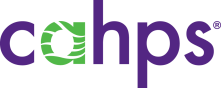 File name: adult-eng-cg30-PCMH-2352a.docxLast updated: October 30, 2020